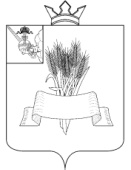 Администрация Сямженского муниципального округаВологодской областиПОСТАНОВЛЕНИЕВ соответствии со статьей 16 Федерального закона от 06.10.2003 №131-ФЗ «Об общих принципах организации местного самоуправления в Российской Федерации», пунктом 5 статьи 13 Федерального закона от 08.11.2007 №257-ФЗ «Об автомобильных дорогах и о дорожной деятельности в Российской Федерации и о внесении изменений в отдельные законодательные акты Российской Федерации», частью 1 статьи 6 Устава Сямженского муниципального округа, ПОСТАНОВЛЯЮ:1. Внести в Перечень автомобильных дорог общего пользования местного значения Сямженского муниципального округа, утвержденный постановлением Администрации Сямженского муниципального округа  от 26.04.2023 №276 «Об утверждении перечня автомобильных дорог общего пользования местного значения Сямженского муниципального округа», следующие изменения: 1.1. Строки 107 -118 изложить в новой редакции:«».1.2. Строки 120-123  изложить в новой редакции:«».1.3. Строки 125 - 130 изложить в новой редакции:«».1.4. Строку 134  изложить в новой редакции:«».1.5. Строку 136  изложить в новой редакции:«».1.6. Строку 139  изложить в новой редакции:«».1.7. Строку 142  изложить в новой редакции:«».1.8. Строку 145  изложить в новой редакции:«».1.9. Строки 148 - 151  изложить в новой редакции:«».1.10. Строки 153 - 158 изложить в новой редакции:«».1.11. Строку «ИТОГО:» изложить в новой редакции:«».          2. Настоящее постановление вступает в силу со дня его подписания.               3. Настоящее постановление подлежит размещению на официальном сайте Сямженского муниципального округа https://35syamzhenskij.gosuslugi.ru в информационно-телекоммуникационной сети Интернет.4. Информацию о размещении настоящего постановления на официальном сайте Сямженского муниципального округа опубликовать в газете «Восход».Глава Сямженского муниципального округа                                  С.Н. Лашков                                    от22.02.2024 № 98 с. Сямжа Вологодской областис. Сямжа Вологодской областис. Сямжа Вологодской областис. Сямжа Вологодской области107пер.ПолевойВологодская область, Сямженский муниципальный округ, село Сямжа0,10919540000 ОП МР 107обычная автодорога (нескоростная автодорога)V108ул.ШкольнаяВологодская область, Сямженский муниципальный округ, село Сямжа0,35919540000 ОП МР 108обычная автодорога (нескоростная автодорога)V109ул.ДорожнаяВологодская область, Сямженский муниципальный округ, деревня Ногинская0,79519540000 ОП МР 109обычная автодорога (нескоростная автодорога)V110ул.ПоспеловаВологодская область, Сямженский муниципальный округ, деревня Ногинская0,93619540000 ОП МР 110обычная автодорога (нескоростная автодорога)V111ул.ПолеваяВологодская область, Сямженский муниципальный округ, село Сямжа0,43719540000 ОП МР 111обычная автодорога (нескоростная автодорога)V112ул.КооперативнаяВологодская область, Сямженский муниципальный округ, село Сямжа0,37919540000 ОП МР 112обычная автодорога (нескоростная автодорога)V113ул.ЛеснаяВологодская область, Сямженский муниципальный округ, село Сямжа0,22919540000 ОП МР 113обычная автодорога (нескоростная автодорога)V114ул.КомсомольскаяВологодская область, Сямженский муниципальный округ, село Сямжа0,22219540000 ОП МР 114обычная автодорога (нескоростная автодорога)V115ул.НабережнаяВологодская область, Сямженский муниципальный округ, село Сямжа0,82619540000 ОП МР 115обычная автодорога (нескоростная автодорога)V116ул.СвязистовВологодская область, Сямженский муниципальный округ, село Сямжа0,33519540000 ОП МР 116обычная автодорога (нескоростная автодорога)V117ул.МираВологодская область, Сямженский муниципальный округ, село Сямжа0,20519540000 ОП МР 117обычная автодорога (нескоростная автодорога)V118ул.ЛуговаяВологодская область, Сямженский муниципальный округ, село Сямжа0,99819540000 ОП МР 118обычная автодорога (нескоростная автодорога)V120пер.ГорскийВологодская область, Сямженский муниципальный округ, село Сямжа0,40419540000 ОП МР 120обычная автодорога (нескоростная автодорога)V121ул.ЗеленаяВологодская область, Сямженский муниципальный округ, село Сямжа0,18319540000 ОП МР 121обычная автодорога (нескоростная автодорога)V 122пер.СадовыйВологодская область, Сямженский муниципальный округ, село Сямжа0,29719540000 ОП МР 122обычная автодорога (нескоростная автодорога)V 123ул.ДавыдовскаяВологодская область, Сямженский муниципальный округ, село Сямжа0,55919540000 ОП МР 123обычная автодорога (нескоростная автодорога)V125ул.МолодежнаяВологодская область, Сямженский муниципальный округ, село Сямжа1,23319540000 ОП МР 125обычная автодорога (нескоростная автодорога)V126ул.СтроителейВологодская область, Сямженский муниципальный округ, село Сямжа0,35219540000 ОП МР 126обычная автодорога (нескоростная автодорога)V 127ул.ЗаводскаяВологодская область, Сямженский муниципальный округ, село Сямжа0,30719540000 ОП МР 127обычная автодорога (нескоростная автодорога)V128ул.СпортивнаяВологодская область, Сямженский муниципальный округ, село Сямжа0,19319540000 ОП МР 128обычная автодорога (нескоростная автодорога)V 129пер.ПарковыйВологодская область, Сямженский муниципальный округ, село Сямжа0,09819540000 ОП МР 129обычная автодорога (нескоростная автодорога)V130ул.ЗаболотнаяВологодская область, Сямженский муниципальный округ, село Сямжа0,21019540000 ОП МР 130обычная автодорога (нескоростная автодорога)V134ул.ТрудоваяВологодская область, Сямженский муниципальный округ, село Сямжа0,29119540000 ОП МР 134обычная автодорога (нескоростная автодорога)V136ул.ДальняяВологодская область, Сямженский муниципальный округ, село Сямжа0,13619540000 ОП МР 136обычная автодорога (нескоростная автодорога)V139пер.СеверныйВологодская область, Сямженский муниципальный округ, село Сямжа0,34519540000 ОП МР 139обычная автодорога (нескоростная автодорога)V142пер.ЛечебныйВологодская область, Сямженский муниципальный округ, село Сямжа0,19919540000 ОП МР 142обычная автодорога (нескоростная автодорога)V145пер.НовыйВологодская область, Сямженский муниципальный округ, село Сямжа0,13719540000 ОП МР 145обычная автодорога (нескоростная автодорога)V148ул.ПавловаВологодская область, Сямженский муниципальный округ, село Сямжа0,40519540000 ОП МР 148обычная автодорога (нескоростная автодорога)V149ул.ПионерскаяВологодская область, Сямженский муниципальный округ, село Сямжа0,20919540000 ОП МР 149обычная автодорога (нескоростная автодорога)V 150ул.СевернаяВологодская область, Сямженский муниципальный округ, село Сямжа0,21919540000 ОП МР 150обычная автодорога (нескоростная автодорога)V151пер.СолнечныйВологодская область, Сямженский муниципальный округ, село Сямжа0,05819540000 ОП МР 151обычная автодорога (нескоростная автодорога)V153ул.РатинскаяВологодская область, Сямженский муниципальный округ, деревня Ногинская0,45419540000 ОП МР 153обычная автодорога (нескоростная автодорога)V154пер.ПролетарскийВологодская область, Сямженский муниципальный округ, деревня Ногинская0,43019540000 ОП МР 154обычная автодорога (нескоростная автодорога)V 155ул.ЛинейнаяВологодская область, Сямженский муниципальный округ, деревня Ногинская0,21519540000 ОП МР 155обычная автодорога (нескоростная автодорога)V156Проезд до ПаточногоВологодская область, Сямженский муниципальный округ, деревня Ногинская0,53219540000 ОП МР 156обычная автодорога (нескоростная автодорога)V 157Проезд Ратинская – Центральная – Поспелова - СолнечнаяВологодская область, Сямженский муниципальный округ, деревня Ногинская0,36719540000 ОП МР 157обычная автодорога (нескоростная автодорога)V158д.ВолховскаяВологодская область, Сямженский муниципальный округ1,10819540000 ОП МР 158обычная автодорога (нескоростная автодорога)VИТОГО:285,843